Praha, . dubna 2022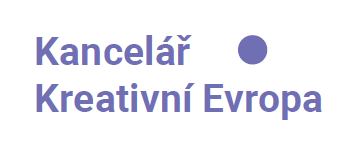 Moravskoslezký kraj žije kulturou více než zbytek republiky, ukázal průzkumKultura je nedílnou součástí života pro polovinu Čechů. To ukázal průzkum Kanceláře Kreativní Evropa, který mapoval konzumaci kultury v České republice. Průzkum se soustředil i na jednotlivé regiony. Obyvatelé Moravskoslezského kraje čtou mnohem více, než je celorepublikový průměr. Alespoň jednou měsíčně po knize sáhne 6 z 10 obyvatel, jen 9 % pak nečte vůbec nebo pouze výjimečně. Oproti jiným krajům jsou také pravidelnými návštěvníky hudebních festivalů a také častějšími uživateli streamovacích, tzv. Video on demand (VOD) platforem. Výzkum také ukázal, že Morava a Slezsko žije tradicemi: nejvíce lidí v porovnání s celorepublikovým průměrem se zde volném čase věnují tradičním ručním pracím, jako je háčkování nebo pletení. Průzkum pro Kancelář Kreativní Evropa, která je českým zastoupením stejnojmenného programu Evropské unie na podporu kulturních a kreativních odvětí, zjišťoval vztah Čechů ve věku 18 až 65 let ke kultuře.  Z průzkumu, kterého se účastnilo 1500 respondentů, vyplynulo, že vůbec nejčastěji se Češi vydávají poznávat kulturní památky, v Moravskoslezském kraji je alespoň jednou ročně navštíví 75 % z nich. Populární jsou mezi místními i muzea a galerie, do kterých pravidelně zavítá 45 % obyvatel. Průměrně za kulturu utratí přibližně 400 korun měsíčně. Hudební festivaly na Ostravsku táhnouNávštěvníky po dlouhé uzávěře konečně vítají také kulturní organizace. Data z výzkumu Kanceláře Kreativní Evropa ukázala, že mezi Čechy je 40 % pravidelných divadelních diváků, kteří na činohru vyrazí alespoň jednou ročně. V Moravskoslezském kraji je divadlo populárnější, čtvrtina místních jde do divadla i dvakrát ročně.  „Ze šetření vyplynulo, že za živou kulturou vyrážejí častěji obyvatele větších měst, kde je kulturní nabídka frekventovanější a pestřejší. To se pozitivně potvrdilo v Moravskoslezském kraji, ve kterém patří kulturní nabídka k nejpestřejším. Lidé v tomto kraji chodí za kulturou oproti jiným krajům nadprůměrně,“ říká Magdalena Müllerová, vedoucí Kanceláře Kreativní Evropa Kultura. To se ukazuje například na návštěvnosti hudebních festivalů. Zatímco celorepubliková data ukazují, že alespoň jednou ročně navštíví tyto festivaly přibližně třetina obyvatel, v Moravskoslezském kraji je to skoro polovina.Sama Kreativní Evropa podporuje v Moravskoslezském kraji hned několik projektů. Například Let’s Sing Oratorio Music, jehož cílem bylo rozšířit posluchačskou základnu oratoria a opery o mladé i nejmladší publikum či festival umění a nezávislých videoher LAG. „Dlouhodobě se snažíme podporovat v regionech různorodé kulturní programy. Průzkum potvrdil, že lidé o kulturu zájem mají, častou překážkou je ale její nedostupnost, jsme proto rádi, že v Moravskoslezském kraji se nám podpora kultury dlouhodobě daří,“ okomentovala situaci Müllerová.Stříbrné plátno stále lákáAni co do návštěvy kin nezůstává Moravskoslezský kraj pozadu. Oblíbenější než klasická jednosálová kina, jsou zde multiplexy, alespoň jednou ročně do nich zajde polovina všech obyvatel. Klasická kina ale nezůstávají pozadu.„Pro mnoho Čechů je kino v jejich městě ústředním kulturním centrem. V rámci sítě Europa Cinemas proto program Kreativní Evropa MEDIA podporuje právě taková kina, která pro diváky představují přidanou hodnotu a připravují i další aktivity nad rámec promítání. V Moravskoslezském kraji jsou to čtyři kina – ostravské Minikino, Nová scéna Vlast ve Frýdku-Místku, Kulturní centrum ve Frýdlantu nad Ostravicí a Kino Kopřivnice,“ říká Vladimíra Chytilová, vedoucí kanceláře Kreativní Evropa MEDIA. V době uzavření kin vzrostla obliba streamovací platforem. Zkušenost s nimi má již 81 % lidí z celé republiky, V Moravskoslezském kraji se na ně měsíčně podívá více než dvě třetiny dotazovaných, což je nejvíce z celé republiky. Takzvané VOD platformy jsou oblíbené také u generace dnešních padesátníků, pravidelně se na ně dívá 60 % z nich. „Co se týče výběru filmů, tak v Moravskoslezském kraji lidé nejvíce upřednostňují české filmy, následuje americká produkce, v tomto kraji ale vidíme silnou podporu evropské kinematografie, v oblibě ji mají dvě pětiny dotazovaných,“ doplnila Chytilová.Co Čech, to muzikant?Dle průzkumu, který pokrýval i kulturně zaměřené volnočasové aktivity obyvatel, již toto oblíbené úsloví bohužel neplatí. V Moravskoslezském kraji hraje na hudební nástroj necelá desetina obyvatel. V největší oblibě z celé republiky jsou zde naopak ruční práce jako je vyšívání, pletení či výroba keramiky, kterému se věnuje 22 % obyvatel.Průzkum proběhl na přelomu února a března 2022. Sběr dat byl realizován prostřednictvím aplikace Instant Research agentury Ipsos na vzorku 1575 respondentů ve věku 18-65 let.KONTAKTYMediální servis: Martina Houšková, T: 777 647 065, E: martina.houskova@prkonektor.czKancelář Kreativní Evropa: www.kreativnievropa.czMagdalena Müllerová, Kreativní Evropa Kultura, E: kultura@kreativnievropa.cz   Vladimíra Chytilová, Kreativní Evropa MEDIA, E: media@kreativnievropa.czKreativní Evropa Kreativní Evropa je program Evropské komise na podporu kulturních a kreativních odvětví. Cílem programu je vytvořit jednotný rámec pro financování projektů v oblasti scénických umění, výtvarného umění, nakladatelství a literatury, filmu, televize, hudby, mezioborového umění, kulturního dědictví a videoher, maximálně využít synergii mezi různými sektory a zvýšit tak účinnost poskytované podpory. Informace o novém programu Kreativní Evropa pro období 2021–2027 najdete zde.